0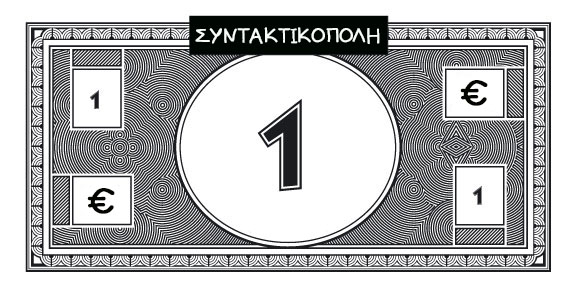 0000000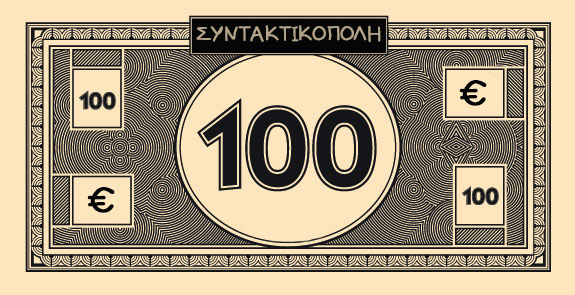 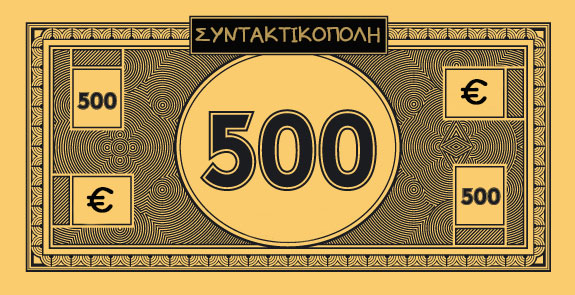 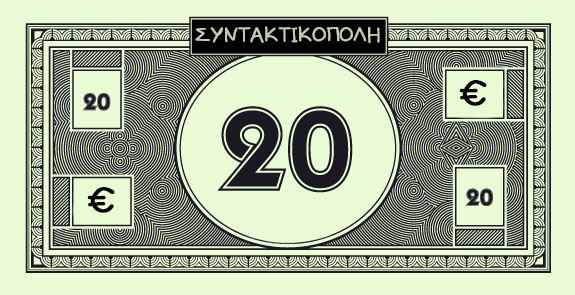 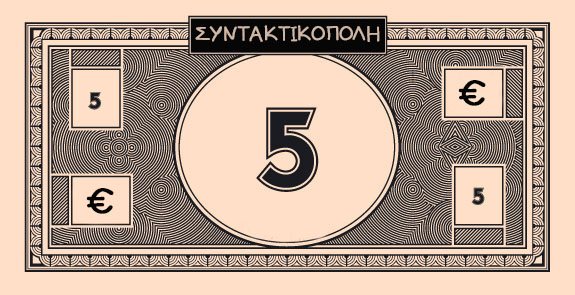 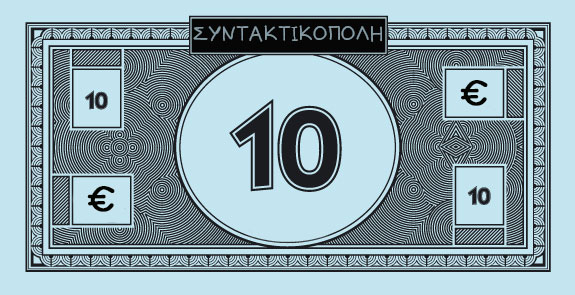 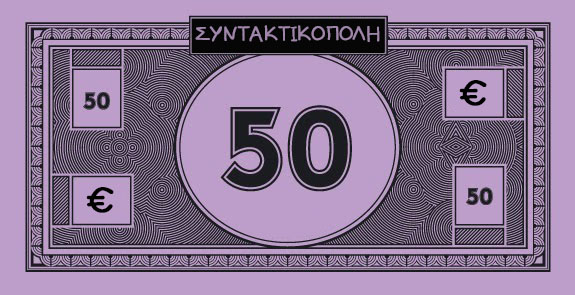 